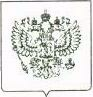 РОССИЙСКАЯ   ФЕДЕРАЦИЯСТАВРОПОЛЬСКИЙ КРАЙМинистерство труда и социальной защиты населения Ставропольского краяГосударственное бюджетное  учреждение  социального  обслуживания«Минераловодский  центр  социального  обслуживания   населения»П Р И К А ЗОт 17 марта   2020 года                           г.Минеральные Воды                  № 27О мерах по предупреждению распространения коронавирусной инфекции (COVID-19) В целях предупреждения распространения новой коронавирусной инфекции (COVID-19) и принятия необходимых организационно-распорядительных мер в ГБУСО «Лермонтовский КЦСОН» и в рамках исполнения поручения Председателя Правительства Российской Федерации М.В. Мишустина от 18.03.2020 № ММ-П12-1950, постановления Главного государственного санитарного врача Российской Федерации № 6 от 13.03.2020г, в соответствии со статьей 11 Закона от 30.03.1999 г. № 52- ФЗ «О санитарно-эпидемиологическом благополучии населения» на период неблагополучной эпидемиологической обстановки в связи с угрозой распространения и заражения новой коронавирусной инфекцией, ПРИКАЗЫВАЮ: 1. Создать в ГБУСО «Минераловодский ЦСОН» оперативный штаб по предупреждению распространения коронавирусной инфекции (COVID- 19). 2. Утвердить: 2.1. Положение об оперативном штабе по предупреждению распространения коронавируса (COVID-19) согласно приложению № 1. 2.2. Состав оперативного штаба согласно приложению № 2. 2.3. План профилактических мероприятий в условиях коронавирусной инфекции (COVID-19) согласно приложению № 3. 3. Принять меры по обеспечению работы оперативного штаба, в том числе с выделением необходимого служебного помещения, организацией работы горячей телефонной линии и созданием адреса электронной почты для оперативной связи и взаимодействия. 4. Проводить заседания оперативного штаба еженедельно. 5. Структурным подразделениям приступить к исполнению плана незамедлительно. 6. Разместить информацию о создании оперативного штаба на официальном сайте организации (учреждения).  7. Руководителю оперативного штаба ежедневно докладывать в Оперативный штаб вышестоящей организации о количестве заболевших новой коронавирусной инфекцией. 8. Обо всех экстренных ситуациях незамедлительно сообщать руководителю. 9. Контроль за исполнением приказа оставляю за собой.Директор                                                                                Е.В.ЧистяковаСогласовано:Юрисконсульт                                                                         А.С.Дубцов                                                                                                                                                                                                                                                                                                        Специалист по персоналу                                                       С.Н.ГданскаяПоложение об оперативном штабе по предупреждению распространения новой коронавирусной инфекции в государственном бюджетном учреждении социального обслуживания «Минераловодский центр социального обслуживания населения»1. Общие положения1.1. Настоящее положение об оперативном штабе по предупреждению распространения новой коронавирусной инфекции в ГБУСО «Минераловодский ЦСОН» разработано в соответствии с Федеральным Законом № 323-ФЗ от 21.11.2011г "Об основах охраны здоровья граждан в Российской Федерации" в редакции от 24 апреля 2020 года, СанПиН 2.4.2.2821-10 "Санитарно- эпидемиологические требования к условиям и организации обучения в общеобразовательных учреждениях"; СанПиН 2.4.5.2409–08 «Санитарно- эпидемиологические требования к организации питания обучающихся в общеобразовательных учреждениях, учреждениях начального и среднего профессионального образования», рекомендациями Роспотребнадзора по организации работы образовательных организаций в условиях сохранения рисков распространения COVID- 19, Уставом  определяет назначение, основные цели и задачи, полномочия, содержание и порядок действий оперативного штаба школы по реализации мер по предупреждению возникновения и распространения коронавируса в образовательной организации. 1.2. Оперативный штаб по борьбе с распространением новой коронавирусной инфекции (далее – оперативный штаб) является коллективным совещательным и консультативным органом. 1.3. Оперативный штаб в своей деятельности руководствуется настоящим Положением об оперативном штабе ГБУСО «Минераловодский ЦСОН» по предупреждению возникновения и распространения коронавируса, Конституцией Российской Федерации, санитарным законодательством Российской Федерации, решениями Оперативных штабов и комиссий, созданных на уровне Правительства Российской Федерации, региональных органов самоуправления.2. Цели оперативного штаба2.1. Предупреждение распространения новой коронавирусной болезни COVID-19 в ГБУСО «Минераловодский ЦСОН»2.2. Контроль над ситуацией по предупреждению заболевания новой коронавирусной инфекцией среди персонала ГБУСО «Минераловодский ЦСОН» 3. Задачи Основными задачами оперативного штаба являются:3.1. Сбор, анализ и обработка информации, поступившей от руководителей органов государственной власти и организаций, осуществляющих деятельность в сфере здравоохранения, о работе по профилактике и контролю за распространением коронавирусной инфекции. 3.2. Рассмотрение вопросов о состоянии заболеваемости коронавирусной инфекцией в ГБУСО «Минераловодский ЦСОН» 3.3. Выработка предложений по проведению и совершенствованию мероприятий, направленных на предотвращение заболеваемости коронавирусной инфекцией COVID-19 в образовательной организации. 3.4. Организация взаимодействия с органами и организациями, осуществляющими федеральный государственный санитарно-эпидемиологический надзор, органами исполнительной власти субъекта Российской Федерации. 4. Основные направления деятельности4.1. Внесение предложений директору по вопросам принятия мер по профилактике и контролю за распространением новой коронавирусной инфекции в ГБУСО «Минераловодский ЦСОН». 4.2. Усиление санитарно-гигиенического контроля 4.3. Информирование сотрудников о мерах профилактики новой коронавирусной инфекции. 	4.4. Обеспечение оперативного реагирования на возникающие угрозы эпидемиологическому благополучию общеобразовательной организации. 4.5. Создание условий для организации горячего питания и питьевого режима с соблюдением рекомендаций Роспотребнадзора.4.6. Ограничение доступа сторонних лиц на территорию и в здание ГБУСО «Минераловодский ЦСОН»4.7. Осуществление иных полномочий, соответствующих целям и задачам оперативного штаба5. Полномочия оперативного штаба5.1. Запрашивать и получать необходимую информацию у сотрудников, а также у получателей социальных услуг. 5.2. Принимать в пределах своей компетенции решения рекомендательного характера.    5.3. Направлять своих представителей для участия в мероприятиях, проводимых органами государственной власти и местного самоуправления по вопросам, касающимся задач оперативного штаба. 5.4. Привлекать к работе специалистов в соответствующих сферах деятельности. 5.5. Организовывать взаимодействие с органами и организациями Роспотребнадзора, здравоохранения и другими органами исполнительной власти субъекта Российской Федерации.     	  5.7. Ежедневно предоставлять директору информацию о количестве заболевших в в учреждении и принимаемых мерах. 6. Содержание деятельности6.1. Анализ состояния и планирование работы в  ГБУСО «Минераловодский ЦСОН» по профилактике коронавируса и предотвращению распространения коронавирусной инфекции. 6.4. Обеспечение контроля за соблюдением правил личной гигиены получателей социальных услуг  и сотрудников  ГБУСО «Минераловодский ЦСОН» 6.5. Ежедневный мониторинг состояния здоровья работников и получателей социальных услуг проведение «утренних фильтров» с обязательной термометрией. 6.6. Контроль за соблюдением масочного режима в ГБУСО «Минераловодский ЦСОН» 6.7. Подготовка информации о новой коронавирусной инфекции COVID-19 (путей ее передачи, профилактических мероприятий и необходимости их соблюдения) и ее размещение на официальном сайт учреждения, стендах и плакатах. 6.8. Подготовка, размещение и распространение информации о профилактике коронавирусной инфекции в виде памяток среди сотрудников и получателей социальных услуг 6.9. Проведение дополнительных инструктажей для обслуживающего персонала, работников пищеблока по соблюдению санитарно-эпидемиологических требований, алгоритмам осуществления дезинфекционных мероприятий на период распространения коронавирусной инфекции. 6.10. Взаимодействие с представителями Роспотребнадзора и органов местного самоуправления, обеспечивающих координацию действий по предупреждению распространения коронавирусной инфекции Covid-19. 6.11. Обеспечение условий для незамедлительной изоляции сотрудников с признаками респираторных заболеваний          6.12. Решения оперативного штаба по борьбе с распространением коронавируса оформляются протоколом, который подписывается руководителем оперативного штаба или его заместителем и направляется директору ГБУСО «Минераловодский ЦСОН»7. Порядок деятельности оперативного штаба         7.1. Члены оперативного штаба осуществляют свою деятельность путем участия в заседаниях оперативного штаба в соответствии с планом, утвержденным руководителем оперативного штаба.          7.2. Заседания оперативного штаба.          7.2.1. Заседания оперативного штаба проводятся по мере необходимости по решению руководителя оперативного штаба.          7.2.2. Заседания оперативного штаба ведет руководитель оперативного штаба, а в его отсутствие – заместитель руководителя оперативного штаба.         7.2.3. Повестка заседания оперативного штаба формируется заместителем руководителя оперативного штаба на основании решений руководителя штаба и предложений членов оперативного штаба.          7.2.4. Повестка заседания оперативного штаба утверждается руководителем штаба и направляется заместителям руководителя и членам оперативного штаба до начала заседания.         7.2.5. Заседания оперативного штаба является правомочным, если на нем присутствует более половины членов оперативного штаба.         7.2.6. Оперативный штаб принимает решения по рассмотрению вопросов путем открытого голосования простым большинством голосов от числа присутствующих. При равенстве голосов голос лица, проводящего заседание оперативного штаба, является решающим.           7.2.7. Итоги заседания оперативного штаба оформляются протоколом, который подписывает руководитель штаба.          7.3. Руководитель оперативного штаба:           7.3.1. Принимает решение о проведении заседаний оперативного штаба, назначает день, время и место проведения заседания.            7.3.2. Возглавляет и координирует работу оперативного штаба.            7.3.3. Ведет заседание оперативного штаба в соответствии с повесткой заседания и подписывает протоколы заседания штаба.            7.3.4. Принимает решения о приглашении на заседание оперативного штаба экспертов, специалистов и консультантов.            7.3.5. Осуществляет иные функции по руководству оперативным штабом.           7.4. Члены оперативного штаба:           7.4.1. Вносят предложения для включения вопросов в повестку заседания оперативного штаба.            7.4.2. Участвуют в обсуждении рассматриваемых вопросов на заседаниях оперативного штаба и голосовании.          7.4.3. Высказывают замечания, предложения и дополнения, касающиеся вопросов, изложенных в повестке заседания оперативного штаба, в письменном или устном виде.                 7.4.4. Вправе высказывать особое мнение по вопросам, изложенным в повестке заседания оперативного штаба, с его внесением в протокол заседания оперативного штаба8. Заключительные положения 	8.1. Настоящее Положение об оперативном штабе по борьбе с распространением новой коронавирусной инфекции является локальным нормативным актом организации, осуществляющей деятельность, утверждается (вводится в действие) приказом руководителя учреждения. 8.2. Все изменения и дополнения, вносимые в настоящее Положение, оформляются в письменной форме в соответствии действующим законодательством Российской Федерации. 8.3. Положение об оперативном штабе по предупреждению распространения коронавируса принимается на неопределенный срок. Изменения и дополнения к Положению принимаются в порядке, предусмотренном п.8.1 настоящего Положения. 8.4. После принятия Положения (или изменений и дополнений отдельных пунктов и разделов) в новой редакции предыдущая редакция автоматически утрачивает силу.                                                                                                                                                                                                                                                                                   Утверждено приказом                                                                                                                                                                   директор  ГБУСО «Минераловодский ЦСОН»                                                                                                                                                                   № 23 от 17.03.2020г                                                                                                                                                                     План профилактических мероприятий в условиях COVID-19в государственном бюджетном учреждении социального обслуживания «Минераловодский центр социального обслуживания населения» на 2020гЦель: профилактика и предупреждение распространения новой коронавирусной инфекции среди сотрудников организации. Основание: 1. Постановление Главного государственного санитарного врача РФ № 20 от 13.07.2020г «О мероприятиях по профилактике гриппа и острых респираторных вирусных инфекций, в том числе новой коронавирусной инфекции (COVID-19) в эпидемическом сезоне и 2020-2021 годов. 2. Письмо Роспотребнадзора № 02/6338-2020-15 от 07.04.2020 г. «О рекомендациях по профилактике коронавирусной инфекции (COVID-19) среди работников». 3. Письмо Роспотребнадзора № 02/3853-2020-27 от 10.03.2020г. «О мерах по профилактике новой коронавирусной инфекции (COVID-19)».РОССИЙСКАЯ   ФЕДЕРАЦИЯСТАВРОПОЛЬСКИЙ КРАЙМинистерство труда и социальной защиты населения Ставропольского краяГосударственное бюджетное  учреждение  социального  обслуживания«Минераловодский  центр  социального  обслуживания   населения»П Р И К А ЗОт 17 марта   2020 года                           г. Минеральные Воды                  №24«О проведении внепланового инструктажа по профилактике распространения короновирусной инфекции»

В связи с распространением на территории Российской Федерации коронавирусной инфекции (COVID-19) и опасностью заражения данной болезнью работников на основании пункта 2.1.6 Порядка обучения по охране труда от 13 января 2003 г № 1/29,ПРИКАЗЫВАЮ:1. Провести внеплановый инструктаж по профилактике распространения коронавирусной инфекции на основании инструкции по охране труда "Инструкция для работников по профилактике коронавирусной инфекции".2. Назначить ответственными за проведение внепланового инструктажа по профилактике коронавирусной инфекции специалиста по охране труда Давиденко И.М.3. Регистрировать проведение внепланового инструктажа по профилактике коронавирусной инфекции в журнале проведения инструктажей на рабочем месте с обязательной подписью инструктируемого и инструктирующего.4. Контроль за исполнением настоящего приказа оставляю за собой.Директор                                                     Е.В. ЧистяковаСогласовано:Юрисконсульт                                                                        А.С.Дубцов                                                                                                                                                                                                                                                                                                        Специалист по персоналу                                                     С.Н.ГданскаяС инструкцией ознакомлены:         .РОССИЙСКАЯ   ФЕДЕРАЦИЯСТАВРОПОЛЬСКИЙ КРАЙМинистерство труда и социальной защиты населения Ставропольского краяГосударственное бюджетное  учреждение  социального  обслуживания«Минераловодский   центр  социального  обслуживания   населения»П Р И К А ЗОт 17 марта   2020 года                           г. Минеральные Воды                  № 27«Об измерении температуры сотрудников в период распространения коронавирусной инфекции». В целях предупреждения распространения коронавирусной инфекции (COVID-19) в период неблагополучной эпидемиологической ситуации, руководствуясь требованиями статьи 212 Трудового кодекса Российской Федерации, статьи 11 Федерального закона от 30.03.1999 г. № 52-ФЗ «О санитарно-эпидемиологическом благополучии населения», во исполнение письма Роспотребнадзора № 02/3853-2020-27 от 10.03.2020г. «О мерах по профилактике новой коронавирусной инфекции (COVID-19)», ПРИКАЗЫВАЮ:Назначить лицом, ответственным за проведение термометрии сотрудников: медицинскую сестру социально-оздоровительного отделения Дьяченко Н.И.. Возложить на лицо, ответственное за проведение термометрии, обязанности: 	- по измерению температуры тела работников при входе в  учреждение с применением приборов для измерения температуры тела бесконтактным или контактным способами (электронные, инфракрасные термометры, переносные тепловизоры) с обязательным отстранением от нахождения на рабочем месте лиц с повышенной температурой тела и (или) с признаками инфекционного заболевания; - по занесению данных по контролю температуры и иных сведений о состоянии здоровья сотрудников, свидетельствующих о возможности или невозможности выполнения работником трудовых функций, в Журнал термометрии сотрудников с целью предотвращения распространения коронавирусной инфекции (COVID- 19);                             -незамедлительного информирования руководителя о факте выявления повышенной температуры тела у сотрудника; информирования сотрудников о соблюдении профилактических мер по предотвращению распространения новой коронавирусной инфекции, а также правил личной и общественной гигиены. 3. Контроль над исполнением настоящего приказа оставляю за собой.Директор                                                     Е.В. ЧистяковаСогласовано:Юрисконсульт                                                                        А.С.Дубцов                                                                                                                                                                                                                                                                                                        Специалист по персоналу                                                     С.Н.ГданскаяС инструкцией ознакомлены:         .РОССИЙСКАЯ   ФЕДЕРАЦИЯСТАВРОПОЛЬСКИЙ КРАЙМинистерство труда и социальной защиты населения Ставропольского краяГосударственное бюджетное  учреждение  социального  обслуживания«Минераловодский   центр  социального  обслуживания   населения»П Р И К А ЗОт 17марта   2020 года                           г. Минеральные Воды                          №17О выдаче и ношении медицинских масокНа период неблагополучной эпидемиологической обстановки в связи с угрозой распространения и заражения новой коронавирусной инфекцией, в соответствии со статьей 11 Закона от 30.03.1999 г. № 52- ФЗ «О санитарно-эпидемиологическом благополучии населения» ПРИКАЗЫВАЮ: Назначить ответственным лицом за приобретение и выдачу медицинских масок в учреждении  заведующую хозяйством Домницкую И.А. Заведующей хозяйством,Домницкой И.А.:2.1. Организовать приобретение необходимого количества масок.3. Обязать сотрудников: 3.1. Носить медицинские маски в течение всего рабочего времени для предотвращения распространения и заражения коронавирусной инфекцией. 3.2. Надевать маску так, чтобы закрывала рот, нос и подбородок и плотно фиксировалась. Изучить памятку по использованию масок при коронавирусе. 3.3. Менять медицинскую маску каждые 2 часа в течение всего рабочего времени. 3.4. Утилизировать использованные маски согласно предписаниям Роспотребнадзора. 3.5. При получении масок на складе соблюдать дистанцию 1,5 метра от других людей. 4. Контроль за исполнением настоящего приказа оставляю за собой.Директор                                                     Е.В. ЧистяковаСогласовано:Юрисконсульт                                                                        А.С.Дубцов                                                                                                                                                                                                                                                                                                        Специалист по персоналу                                                     С.Н.ГданскаяС инструкцией ознакомлены:         Государственное  бюджетное учреждение социального обслуживания«Минераловодский  центр социального обслуживания населения»Внеплановый инструктаж по охране труда на тему «Коронавирусная инфекция» в ГБУСО «Минераловодский ЦСОН»1. Общие положения1.1. Настоящий внеплановый инструктаж по охране труда на тему «Коронавирусная инфекция» разработан для ознакомления сотрудников с понятием коронавируса, основными симптомами COVID-19 и методами предосторожности, с целью изучения профилактических мероприятий по нераспространению коронавирусной инфекции во время нахождения на рабочем месте, а также уяснения уровня ответственность за распространение нового инфекционного заболевания. 	1.2. Данный внеплановый инструктаж в связи с коронавирусом проводится со всеми сотрудниками и работниками учреждения, в рамках организации работы по предупреждению распространения и профилактике новой коронавирусной инфекции (COVID-19) и в соответствии с рекомендациями Роспотребнадзора.2. Общие сведения о коронавирусе2.1. Коронавирус — это респираторный вирус. Он передается в основном воздушно-капельным путем. В процессе дыхания человек вдыхает капли, выделяемые из дыхательных путей больного. Например, при кашле или чихании, а также капель слюны или выделений из носа. Также он может распространяться, когда больной касается любой загрязненной поверхности, например дверной ручки. В этом случае заражение происходит при касании рта, носа или глаз грязными руками 2.2. По устойчивости к дезинфицирующим средствам коронавирус относится к вирусам с низкой устойчивостью. 2.3. По данным ВОЗ коронавирусная инфекция передается не только воздушно-капельным путем, но и через мелкодисперсную пыль. Также опасным считается любой контакт с другим человеком. Это может быть не только, например, рукопожатие, но и использование одного бытового предмета. 3. Основные симптомы коронавируса3.1. Основные симптомы COVIND-19: повышенная температура; чихание; кашель; затрудненное дыхание; повышенная утомляемость; озноб; бледность; заложенность носа; боль в горле и мышцах; ощущение тяжести в грудной клетке. 3.2. При появлении симптомов необходимо обратиться к врачу, вызвав его на дом. Не следует ходить в больницу лично или заниматься самолечением. 4. Меры предосторожности4.1. Для профилактики коронавирусной инфекции, а также других вирусных и инфекционных заболеваний, работник образовательного учреждения должен соблюдать целый ряд мер по предупреждению заболевания. 4.2. Правила предосторожности, которые необходимо выполнять в условиях риска заразиться вирусом: Регулярно мыть руки с мылом, не менее 30 с. Это убивает вирусы, которые попали на поверхность кожи. Поэтому мыть руки следует каждый раз после посещения общественных мест, туалета, перед едой и просто в течение дня. Соблюдать респираторную гигиену. Во время чихания или кашля, прикрывать рот и нос салфеткой. Использованную салфетку следует завернуть в пакет, завязать его выбросить в мусорное ведро с крышкой. Если салфетки нет, то необходимо прикрыть лицо сгибом локтя. Держать дистанцию в общественных местах 1,5-2 м. Через мелкие капли изо рта и носа больного человека коронавирус может передаваться другим людям при вдыхании того же воздуха. В общественных местах желательно надевать маску Не следует трогать руками лицо. Вирус легко перенести с кожи рук в организм, если трогать глаза, нос и рот. На период опасности заражения коронавирусной инфекцией желательно прекратить рукопожатия. При любом телесном контакте с человеком повышается риск заражения. Поэтому лучше использовать словесное приветствие. Чтобы организм не пустил вирус или инфекцию внутрь, нужно создать благоприятную среду вокруг себя, вести здоровый образ жизни. Выполнять регулярные физические нагрузки, соблюдать режим труда и отдыха, пить витамины, часто проветривать помещение, проводить уборки с применением дезинфицирующих средств. Если появилась повышенная температура, кашель и затрудненное дыхание, необходимо сразу обратиться к врачу. Не стоит заниматься самолечением. Специалисты выяснят причины и назначат грамотное лечение, чтобы остановить болезнь. Соблюдать инструкцию для работников по профилактике коронавируса. 5. Профилактические мероприятия по нераспространению коронавирусной инфекции во время нахождения на рабочем месте5.1. Перед началом работы у каждого сотрудника измеряется температура тела с занесением данных в журнал термометрии сотрудников. В случае обнаружения у работника повышенной температуры, сотрудник не допускается до работы. В таком случае заболевшего сотрудника отправляют домой для вызова медицинского работника на дом. 5.2. Измерение температуры у всех без исключения сотрудников проводится, как минимум, два-три раза в день. Первый раз утром, второй – в обеденное время, третий – в самом конце рабочего дня. 5.3. В целях профилактики работники обязаны часто мыть руки и пользоваться антисептиками. 5.4. Работники должны находиться на рабочем месте в маске. Маску следует менять через каждые 3 часа (если маска увлажнилась, то необходимо ее заменить сразу). Одноразовые медицинские маски из нетканого материала не подлежат повторному использованию и какой-либо обработке. Использованную одноразовую медицинскую маску необходимо поместить в отдельный пакет, герметично закрыть его и лишь после этого выбросить в мусорное ведро. Многоразовую маску нужно выстирать с мылом или моющим средством, затем обработать с помощью парогенератора или утюга с функцией подачи пара. После обработки маска не должна оставаться влажной, поэтому в конце её необходимо прогладить горячим утюгом, уже без функции подачи пара. 5.5. Без необходимости не покидать свое рабочее место. В случае производственной необходимости общения с другими работниками, соблюдать дистанцию не менее 1 м. Также следует соблюдать дистанцию с посторонними людьми (посетителями). 5.6. Следить за чистотой поверхностей, использовать дезинфицирующие средства. Проветривать все помещения строго по графику, по возможности с фиксацией в специальном журнале проветривания помещений при коронавирусе. Использовать для очищения воздуха рециркулятор.5.7. Каждый работник обязан самостоятельно контролировать состояние своего здоровья. В случае ухудшения самочувствия следует обратиться к медицинскому работнику учреждения. Не следует приходить на работу при наличии признаков заболевания. 5.8. Если случай заражения коронавирусом был все же выявлен, то после госпитализации больного, следует тщательным образом продезинфицировать все помещения и лиц, контактировавших с зараженным. Если был выявлен заболевший, то всех сотрудников необходимо отправить вначале на обследование, а потом на 14-ти дневный карантин.6. Ответственность за распространение коронавирусной инфекции6.1. Коронавирус внесен в перечень заболеваний, которые опасны для окружающих (постановление Правительства от 31.01.2020 № 66). 6.2. Если не выполнять требования санитарно- эпидемиологических правил по профилактике коронавируса, то виновного могут привлечь к административной или уголовной ответственности. Вид и тяжесть наказания зависит от того, кто совершил нарушение и пострадал ли кто в результате. 6.3. Распространение коронавирусной инфекции преследуется по закону, а за умышленное заражение грозит уголовная ответственность (ст. 236 УК РФ). Заболевший работник обязан оставаться дома или обратиться за медицинской помощью, чтобы не навлекать опасность на своих коллег. 6.4. Если сотрудник недавно прибыл из стран, которых были случаи заражения или из эпидемиологически неблагоприятных регионов России, то они обязаны сообщить об этом руководству для перевода на дистанционную работу или отправлен в отпуск, либо на больничный. 6.5. Соблюдение положений внепланового инструктажа по охране труда, составленного в связи с коронавирусом (коронавирусной инфекцией), выполнение профилактических мероприятий и соблюдение мер предосторожности, а также ответственность всех работников при выполнении своих обязанностей позволит избежать заражения новой опасной инфекцией коронавируса COVID-19. Каждый работник должен понимать, что непосредственно от его действий и соблюдения правил защиты зависят не только здоровье и жизнь его самого, но и окружающих людей. Инструкцию разработал: Заместитель директора по медицинской части                       Беседин А.В.Согласовано со специалистом по охране труда                       Давиденко И.М.С инструкцией ознакомлен(а) «___»__________20___г. ____________ /______________________/С инструкцией ознакомлен(а) «___»__________20___г. ____________ /______________________/С инструкцией ознакомлен(а) «___»__________20___г. ____________ /______________________/С инструкцией ознакомлен(а) «___»__________20___г. ____________ /______________________/С инструкцией ознакомлен(а) «___»__________20___г. ____________ /______________________/С инструкцией ознакомлен(а) «___»__________20___г. ____________ /_____________________Государственное  бюджетное учреждение социального обслуживания«Минераловодский  центр социального обслуживания населения»Инструкцияпо действию персонала в случае выявления работника с симптомами заражения новой коронавирусной инфекцией в  ГБУСО «Минераловодский ЦСОН»1. Общие положения1.1. Настоящая инструкция при выявлении работника больного коронавирусом содержит порядок действий и основные требования, предъявляемые к работодателю и персоналу, при обнаружении работников с симптомами заражения новой коронавирусной инфекцией (COVID- 19) в учреждении проводимые мероприятия при выявлении заболевшего среди членов семьи, а также обозначает ответственность администрации. 1.2. Действие данной инструкции по действию персонала в случае обнаружения больного коронавирусом работника, имеющего симптомы заражения новой коронавирусной инфекцией, распространяется на всех сотрудников учреждения. Разработана с целью предупреждения распространения коронавирусной инфекции и сбережения здоровья персонала. 1.3. Короновирусная инфекция нового типа COVID- 2019 - респираторный вирус, который передается двумя способами: воздушно-капельным путем - в результате вдыхания капель, выделяемых из дыхательных путей больного при кашле или чихании; контактным путем - через прикосновение больного, а затем здорового человека к любой поверхности: дверной ручке, столешнице, поручню и т.д. В данном случае заражение происходит при последующем касании человеком рта, носа или глаз грязными руками. 1.4. Обычно заболевания, вызванные коронавирусами, протекают как ОРВИ в легкой форме, не вызывающей тяжелых симптомов. Встречаются и тяжелые формы, такие, как ближневосточный респираторный синдром (Mers) и тяжелый острый респираторный синдром (Sars). 1.5. Симптомы заражения коронавирусной инфекцией COVID-2019 могут проявиться через некоторое время (от 1 до 14 дней) после контакта с больным человеком. Симптомы неспецифичны, т.е. схожи со многими респираторными заболеваниями, часто имитируют обычную простуду или грипп. 1.6. Симптомы новой коронавирусной инфекции: повышенная температура; затрудненное дыхание; чихание, кашель, заложенность носа; боль в мышцах и груди; головная боль и слабость; першение или боль в горле, реже возможна тошнота, рвота и диарея. 1.7. В случае контакта с человеком, у которого проявляются признаки COVID-2019, следует понимать, что существует риск инфицирования (заболевания). 1.8. За несоблюдение требований настоящей инструкции по действиям при обнаружении больного коронавирусом работника, имеющего симптомы новой коронавирусной инфекции COVID-2019, если это могло привести к тяжелым последствиям, работники несут дисциплинарную и иную ответственность в соответствии с действующим законодательством Российской Федерации.2. Действия персонала в случае выявления работника с симптомами заражения коронавирусом2.1. С целью подготовки к внештатным (экстренным) ситуациям, работники знакомятся со схемой маршрутизации пациентов (от организации) с симптомами ОРВИ и внебольничной пневмонией в медицинские организации, осуществляющие медицинскую помощь в стационарных условиях, определенных для данного контингента пациентов, с назначением ответственных лиц.2.2. Перед началом рабочего дня всем работникам ответственным лицом (медицинским работником) измеряется температура тела с занесением в журнал термометрии. 2.3. При температуре 37,0 и выше, либо при других явных признаках ОРВИ, работник отстраняется от работы и направляется домой для вызова медицинского работника на дом. Факт обнаружения признаков вирусного заболевания у сотрудника фиксируется в специальном журнале учета сотрудников с выявленными симптомами ОРВИ.2.4. Работник, у которого имеются подозрения заболевания новой коронавирусной инфекцией COVID- 19, с использованием имеющихся средств связи извещает своего непосредственного руководителя о своем состоянии. 2.5. При появлении подозрения заболевания новой коронавирусной инфекцией COVID-19, ответственному лицу следует направить вызов в специализированную выездную бригаду скорой медицинской помощи, содействовать направлению пациента в медицинские организации, оказывающие медицинскую помощь в стационарных условиях.2.6. В случае, если работник, обнаруживший больного, не является непосредственным руководителем, он должен незамедлительно сообщить о заболевшем непосредственному руководителю, с целью организации скорейшей изоляции заболевшего и исключения возможности контакта заболевшего с другими работниками. 2.7. Непосредственный руководитель после получения информации о заболевшем сотруднике обязан сообщить руководителю подразделения, в оперативный штаб, вызвать скорую медицинскую помощь. 2.8. Необходимо до приезда бригады скорой помощи обеспечить временную изоляцию заболевшего в отдельном помещении, предусмотрев возможность самообеспечения изолированного работника (туалет, дезинфекция помещения, питание и др.), минимизировав возможность контакта с другими работниками.2.9. Руководитель подразделения: проводит осмотр и осуществляет опрос других работников, на предмет ухудшения состояния здоровья и составления списка контактировавших с заболевшим; случае выявления работника с симптомами заражения коронавирусом 2.10. С целью подготовки к внештатным (экстренным) ситуациям, работники знакомятся со схемой маршрутизации пациентов (от организации) с симптомами ОРВИ и внебольничной пневмонией в медицинские организации, осуществляющие медицинскую помощь в стационарных условиях, определенных для данного контингента пациентов, с назначением ответственных лиц дает указание работникам о проведении мероприятий: - дезинфекции в местах, где пребывал больной (дезинфицирующими средствами обрабатываются поверхности дверных ручек, выключателей, контактных поверхностей (столов, стульев и оргтехники), мест общего пользования, перил, раковин, кранов и др.), с обязательным соблюдением работниками необходимых мер безопасности и фиксацией в журнале обработки поверхностей при коронавирусе; - проветривания помещений (при наличии технической возможности). по прибытии медработника к месту изоляции заболевшего, при необходимости, оказывает ему помощь. 2.11. Необходимо использовать (при наличии) бактерицидные облучатели или другие устройства для обеззараживания воздуха и (или) поверхностей для дезинфекции воздушной среды помещения, где находился заболевший сотрудник. В случае необходимости, обеспечить проведение дезинфекции помещений силами специализированной организации. 2.11.1. В случае подтверждения у сотрудника заражения новой коронавирусной инфекцией (COVID-19), руководитель либо уполномоченное должностное лицо формирует сведения о контактах работника в рамках исполнения служебных обязанностей за последние 14 дней и уведомляет Оперативный штаб по предупреждению распространения коронавирусной инфекции и всех работников, входящих в данный список, о необходимости соблюдения режима самоизоляции. 2.11.2. Для круга близких контактных лиц организовать обследование на новую коронавирусную инфекцию, комплекс профилактических мероприятий и 14-ти дневную самоизоляцию. 2.11.3. Провести комплексную дезинфекцию помещения, где находился больной, с помощью специальной службы Роспотребнадзора.2.11.4. В случае необходимости, по рекомендации Роспотребнадзора в организации (учреждении, предприятии) ввести карантин.2.12. За персоналом, контактировавшим с заболевшим коронавирусом или подозрением на данное заболевание, устанавливается ежедневное медицинское наблюдение в течение 14 дней с момента последнего контакта. 3. Действия персонала в случае выявления признаков острого респираторного заболевания у членов семьи3.1. В случае появления признаков острого респираторного заболевания (повышение температуры, кашель, одышка, насморк, першение в горле) у членов семьи и (или) фактов контакта с больными острыми респираторными заболеваниями членов семьи, работнику необходимо принять меры по самоизоляции, с использованием средств индивидуальной защиты, сообщив об этом работодателю. 4. Ответственность4.1. Персонал организации (учреждения, предприятия) несет ответственность за соблюдение требований настоящей инструкции по действию персонала в случае выявления работника с симптомами заражения новой коронавирусной инфекцией Covid-19. 4.2. При наличии признаков коронавируса необходимо соблюдать режим самоизоляции. В случае нарушения требований и создания угрозы распространения заболевания коронавирусной инфекцией или его распространения, распространителя могут привлечь к уголовной ответственности по статье 236 УК РФ «Нарушение санитарно-эпидемиологических правил». 4.3. Нарушение санитарно-эпидемиологических правил, которое стало причиной массового заражения или создало возможные условия для этого, может быть наказано лишением свободы до двух лет, ограничением свободы или принудительными работами, а также штрафом от 500 до 700 тыс. руб.Инструкцию разработал: Заместитель директора по медицинской части                       Беседин А.В.Согласовано со специалистом по охране труда                       Давиденко И.М.Государственное  бюджетное учреждение социального обслуживания«Минераловодский  центр социального обслуживания населения»Инструкция по профилактике коронавирусной инфекции в ГБУСО «Минераловодский ЦСОН»1. Общие положения1.1. Настоящая инструкция по профилактике коронавируса разработана на основании рекомендаций Роспотребнадзора по профилактике новой коронавирусной инфекции Covid-19, содержит основные требования, предъявляемые к санитарному режиму в организации, в учреждении и личной гигиене работников, а также алгоритм действий в случае подозрения у сотрудника заболевания коронавирусной инфекцией. 1.2. Данная инструкция по профилактике новой коронавирусной инфекции содержит основные меры предупреждения распространения коронавируса, а также требования, предъявляемые к особенностям режимов доступа в помещения и их санитарной обработке, организации питания сотрудников, обеспечению работников средствами защиты и другие необходимые мероприятия по противодействию распространения коронавирусной инфекции (COVID- 19). 1.3. Коронавирус распространяется через капли, которые образуются, когда инфицированный человек кашляет или чихает. Кроме того, он может распространяться, когда кто-то касается любой загрязнённой поверхности, например дверной ручки. Люди заражаются, когда они касаются загрязнёнными руками рта, носа или глаз. 	1.4. Симптомы заболевания новой коронавирусной инфекции (COVID-19) сходны с симптомами обычного (сезонного) гриппа:высокая температура тела;головная боль;слабость; сухой кашель; затрудненное дыхание; боль в мышцах; возможны тошнота, рвота, диарея. 	1.5. Действие инструкции о мерах профилактики новой коронавирусной инфекции распространяется на все структурные подразделения и на всех работников организации, предприятия или учреждения. 1.6. Выполнение требований данной инструкции по профилактике коронавируса является обязательным для всех сотрудников и работников организации (учреждения, предприятия).2. Порядок допуска работников2.1. В организации принимаются локальные нормативные акты, устанавливающие численность и перечень работников, непосредственно участвующих в процессах, которые необходимы для обеспечения функционирования организации и не подлежащих переводу на дистанционный режим работы, а также подлежащих переводу на дистанционный режим работы. 2.2. Организована системная работа по информированию работников о рисках новой коронавирусной инфекции COVID-19, мерах индивидуальной профилактики, необходимости своевременного обращения за медицинской помощью при появлении первых симптомов ОРВИ. 2.3. Для работников на основании существующих документов разработаны и направлены памятки о правилах личной гигиены при коронавирусе, правила входа и выхода из здания, регламент уборки. Правила и меры личной гигиены, включая требования по применению одежды, должны применяться ко всем работникам. 2.4. Организован ежедневный визуальный осмотр и опрос работников на предмет наличия симптомов ОРВИ и обеспечен контроль температуры тела на входной группе посетителей и работников перед началом и в течение рабочего дня (с обязательным отстранением от нахождения на рабочем месте лиц с повышенной температурой тела и с признаками инфекционного заболевания). Результаты фиксируются ответственным лицом в специальном журнале измерения температуры сотрудников при коронавирусе.    2.5. Каждый работник должен оповещать о любых отклонениях в состоянии здоровья, контакте с заболевшими лицами, посещении очагов распространения заболевания. Работник с симптомами заболевания не допускается к работе и направляется в медицинское учреждение. Возобновление допуска к работе проводится только при наличии справки лечебного учреждения о выздоровлении.        2.6. Работники обеспечены запасом одноразовых масок (исходя из продолжительности рабочей смены и смены масок не реже одного раза в 2 часа) для использования их при работе, а также дезинфицирующими салфетками, кожными антисептиками для обработки рук, дезинфицирующими средствами.        2.7. При входе работников и посетителей в здание организована возможность обработки рук кожным антисептиком, работодателем установлен контроль за данной процедурой, ведется журнал обработки рук антисептиком. 3. Санитарно-гигиенические требования 	3.1. Работники обязаны выполнять правила личной гигиены и производственной санитарии. 3.2. Обработку рук следует производить в специально предназначенных местах или на местах с применением средств индивидуальной обработки после возвращения с улицы, контакта с посторонними людьми, пользования оргтехникой, посещения санитарной комнаты, перед приемом пищи, прикосновения к дверным ручкам. 3.3. Для механического удаления загрязнений и микрофлоры руки моют теплой проточной водой с мылом в течение 1-2 минут, в том числе после сотового телефона, обращая внимание на околоногтевые пространства. Оптимально пользоваться сортами мыла с высокой пенообразующей способностью. Затем руки ополаскивают водой для удаления мыла и обрабатывают дезинфекционными средствами. Если мыло и вода недоступны, необходимо использовать антибактериальные средства для рук, содержащие не менее 60% спирта, (влажные салфетки или гель). Пользоваться памятками по коронавирусу для работников при соблюдении правил личной гигиены.  3.4. После мытья рук полное их осушение проводить одноразовыми бумажными полотенцами. Использованное одноразовое полотенце следует скомкать, а затем выбросить в урну. Не рекомендуется использовать для этой цели тканевое полотенце или электросушилку. 3.5. При использовании одноразовой технологической одежды, в конце смены ее необходимо утилизировать надлежащим образом. Повторное использование одноразовой технологической одежды запрещено. После утилизации тщательно вымыть руки. 3.6. На рабочем месте работники обязаны носить одноразовые либо многоразовые маски.3.7. Правила ношения и утилизации одноразовой медицинской маски: аккуратно закрыть нос и рот маской и закрепить её, чтобы уменьшить зазор между лицом и маской; не прикасаться к маске во время использования. После прикосновения к использованной маске, например, чтобы снять её, вымыть руки; через 2 часа или незамедлительно, после того, как маска станет влажной или загрязнённой, следует надеть новую чистую и сухую маску; повторно одноразовые маски не используются. Их следует выбрасывать после каждого использования и утилизировать сразу после снятия. Использованную маску укладывают в полиэтиленовый пакет, завязывают его, а затем выбрасывают в мусорное ведро; следовать памятке по ношению масок при коронавирусе. 3.8. Сотрудники обязаны, по возможности, соблюдать безопасное социальное расстояние друг от друга (не менее 1,5 м). 3.9. В течение рабочей смены следует периодически проводить дезинфекцию рабочего места и оборудования, протирать спиртсодержащими средствами поверхность рабочего места, клавиатуру компьютера, мобильный телефон. 	3.10. Работники должны соблюдать правила респираторной гигиены. Не касаться грязными руками лица. Вирусы, в том числе и коронавирус легко проникают в организм через слизистые оболочки. При кашле и чихании, прикрывать нос и рот одноразовыми салфетками. И сразу же их выбрасывать. Если их не оказалось под рукой – чихать и кашлять в согнутый локоть, но ни в коем случае в ладони.3.11. Запрещается принимать пищу на рабочем месте. Пищу следует принимать только в специально отведенной комнате - комнате приема пищи Использовать для приема пищи индивидуальную посуду или одноразовую посуду.4. Санитарная обработка помещений4.1. Профилактическая дезинфекция проводится на системной основе и включает в себя меры личной гигиены, частое мытье рук с мылом или обработку их кожными антисептиками, дезинфекцию столовой и кухонной посуды, проветривание и обеззараживание воздуха, проведение влажной уборки помещений с использованием дезинфицирующих средств. 4.2. Рабочие помещения подлежат регулярному проветриванию (каждые 2 часа). В помещениях, где одновременно находятся несколько сотрудников, устанавливается оборудование для обеззараживания воздуха (рециркуляторы). 4.3. Дезинфекция может проводиться собственными силами и посредством привлечения специализированных организаций. Обеззараживанию подлежат все поверхности, оборудование и инвентарь помещений, обеденных залов, санузлов. При обработке поверхностей применяют способ орошения. Воздух в отсутствие людей обрабатывается с использованием открытых переносных ультрафиолетовых облучателей, аэрозолей дезинфицирующих средств. 4.4. Перед началом работы проводится влажная уборка помещений с применением дезинфицирующих средств. Уборка помещений проводится согласно утвержденного графика уборки помещений при коронавирусе не реже одного раза в смену в конце работы с использованием дезинфицирующих средств.4.5. При уборке помещений организована дополнительная дезинфекция мест общего пользования, в каждом санузле установлены механические санитайзеры для рук, а также на каждом этаже имеются рециркуляторы, предназначенные для обеззараживания помещений от бактерий 	4.6. Увеличена кратность дезинфекционных обработок помещений, а именно, в течение рабочего дня организована обработка помещений дезинфицирующими средствами согласно графика дезинфекции помещений при коронавирусе. 4.7. Перед входами в помещения лежат резиновые коврики, смоченные дезинфицирующими средствами. Очистка самих приспособлений проводится по мере необходимости, но не реже 1 раза в день.4.8. Обработка поверхностей проводится одноразовыми бумажными полотенцами способом протирания, с использованием дезинфицирующих растворов. 4.9. Для дезинфекции могут быть использованы средства из различных химических групп: хлорактивные (натриевая соль дихлоризоциануровой кислоты — в концентрации активного хлора в рабочем растворе не менее 0,06 %, хлорамин Б — в концентрации активного хлора в рабочем растворе не менее 3,0 %); кислородактивные (перекись водорода в концентрации не менее 3,0 %); катионные поверхностно-активные вещества (КПАВ) — четвертичные аммониевые соединения (в концентрации в рабочем растворе не менее 0,5 %); третичные амины (в концентрации в рабочем растворе не менее 0,05 %); полимерные производные гуанидина (в концентрации в рабочем растворе не менее 0,2 %); спирты (в качестве кожных антисептиков и дезинфицирующих средств для обработки небольших по площади поверхностей — изопропиловый спирт в концентрации не менее 70 % по массе. 4.10. После обработки помещений весь уборочный инвентарь подвергается дезинфекции разрешенными к применению дезинфицирующими средствами. 5. Алгоритм действий в случае подозрения у сотрудника заболевания коронавирусом5.1. С целью подготовки к внештатным (экстренным) ситуациям, ознакомить работников со схемой маршрутизации пациентов (от организации) с симптомами ОРВИ и внебольничной пневмонией в медицинские организации, осуществляющие медицинскую помощь в стационарных условиях, определенных для данного контингента пациентов, с назначением ответственных лиц. 5.2. Работник, у которого имеются подозрения заболевания новой коронавирусной инфекцией COVID- 19, с использованием имеющихся средств связи извещает своего непосредственного руководителя о своем состоянии. 5.3. При появлении подозрения заболевания новой коронавирусной инфекцией COVID-19, ответственному лицу следует направить вызов в специализированную выездную бригаду скорой медицинской помощи, содействовать направлению пациента в медицинские организации, оказывающие медицинскую помощь в стационарных условиях. 	5.4. В случае, если работник, обнаруживший больного, не является непосредственным руководителем, он должен незамедлительно сообщить о заболевшем непосредственному руководителю, с целью организации скорейшей изоляции заболевшего и исключения возможности контакта заболевшего с другими работниками. 5.5. Непосредственный руководитель после получения информации о заболевшем сотруднике обязан сообщить руководителю подразделения, вызвать скорую помощь. 5.6. Необходимо до приезда бригады скорой помощи обеспечить временную изоляцию заболевшего в отдельном помещении, предусмотрев возможность самообеспечения изолированного работника (туалет, дезинфекция помещения, питание и др.), минимизировав возможность контакта с другими людьми. 5.7. Необходимо использовать (при наличии) бактерицидные облучатели или другие устройства для обеззараживания воздуха и (или) поверхностей для дезинфекции воздушной среды помещения, где находился заболевший сотрудник. В случае необходимости, обеспечить проведение дезинфекции помещений силами специализированной организации. 5.8. В случае подтверждения у работника заражения коронавирусом (COVID-19), руководитель структурного подразделения либо уполномоченное должностное лицо формирует сведения о контактах работника в рамках исполнения служебных обязанностей за последние 14 дней и уведомляет руководителя (оперативный штаб) и всех работников, входящих в данный список, о необходимости соблюдения режима самоизоляции. 5.9. За сотрудниками, контактировавшим с заболевшим коронавирусом или подозрением на данное заболевание, устанавливается ежедневное медицинское наблюдение в течение 14 дней с момента последнего контакта.6. Прочие мероприятия для обеспечения санитарно-гигиенической безопасности 6.1. Обеспечить перевод на дистанционный режим работы работников, чье физическое присутствие не обязательно на рабочем месте и (или) которые не задействованы напрямую в необходимых процессах, а также сотрудников, находящихся в зоне риска (старше 65 лет и (или) имеющих хронические заболевания).6.2. Все работы должны проводиться согласно графику работы с целью уменьшения большого скопления при входе и выходе работников. Соблюдение социального дистанционирования - 1,5 метра. 6.3. В тех случаях, когда рабочие процессы позволяют обеспечить расстояние между работниками, рекомендуется находиться на расстоянии не менее 1,5 метров между людьми. 6.4. Рекомендуется, если это не предусмотрено технологическим процессом, исключить использование в служебных помещениях систем кондиционирования и технических систем вентиляции.7. Ответственность7.1. Действия настоящей инструкции по профилактике коронавирусной инфекции распространяются на всех работников организации (предприятия, учреждения). 7.2. Работники несут ответственность за соблюдение требований данной инструкции. 7.3. За несоблюдение требований настоящей инструкции по профилактике коронавируса и не выполнение ее требований при обнаружении работников с симптомами новой коронавирусной инфекции (COVID-19), если это могло привести к тяжелым последствиям, работники несут дисциплинарную и уголовную ответственность в соответствии с действующим законодательством Российской Федерации. 7.4. Контроль за соблюдением требований настоящей инструкции возлагается на руководителей структурных подразделений.Инструкцию разработал: Заместитель директора по медицинской части                       Беседин А.В.Согласовано со специалистом по охране труда                       Давиденко И.М.Государственное  бюджетное учреждение социального обслуживания«Минераловодский  центр социального обслуживания населения»Инструкция по охране труда при эксплуатации бактерицидных облучателей- рециркуляторов воздуха закрытого типа1. Общие положения      1.1. Настоящая инструкция содержит основные требования по охране труда, предъявляемые к сотрудникам, при использовании ультрафиолетовых бактерицидных облучателей-рециркуляторов закрытого типа для обеззараживания воздуха в помещениях в присутствии людей.        1.2. К работе с рециркулятором допускается персонал не моложе 18 лет, изучивший данную инструкцию по охране труда при работе с бактерицидным облучателем-рециркулятором воздуха, прошедший медицинский осмотр и не имеющий противопоказаний по состоянию здоровья, инструктаж по правилам применения облучателя и ознакомившийся с руководством по его эксплуатации, обученный безопасным методам и приемам работы, прошедший проверку знаний требований охраны труда, а также обучение правилам пожарной безопасности и проверку знаний правил пожарной безопасности в объеме должностных обязанностей; обучение правилам электробезопасности и проверку знаний правил электробезопасности в объеме должностных обязанностей с присвоением I группы.       1.3. Действие данной инструкции по охране труда при эксплуатации бактерицидного рециркулятора воздуха закрытого типа распространяется на работниковответственных за установку и эксплуатацию данного оборудования. Данная инструкция устанавливает требования охраны труда при подготовке ультрафиолетового облучателя-рециркулятора воздуха к работе, при его эксплуатации и завершении работы, а также требования безопасности в аварийных ситуациях.       1.4. При работе с облучателем-рециркулятором воздуха персонал обязан: знать и соблюдать требования настоящей инструкции, правила и нормы охраны труда и производственной санитарии, правила и нормы по охране окружающей среды, правила внутреннего трудового распорядка; заботиться о личной безопасности и личном здоровье, безопасности и здоровье окружающих; выполнять требования пожарной безопасности, знать сигналы оповещения о пожаре, порядок действий при нем, места расположения средств пожаротушения и уметь пользоваться ими; знать место расположение аптечки и уметь оказывать первую помощь пострадавшему; знать принцип работы, правила эксплуатации и обслуживания облучателя-рециркулятора воздуха; применять безопасные приемы выполнения работ; бережно относиться к прибору.       1.5. При выполнении работ с облучателем- рециркулятором воздуха возможно воздействие следующих опасных и вредных производственных факторов: повышенное значение напряжения в электрической цепи, замыкание которой может произойти на тело человека; поражение глаз и кожных покровов при включении рециркулятора со снятой крышкой корпуса без применения защитных средств. острые кромки стекла от разбитых ламп; пары ртути при нарушении целостности колбы лампы; падение облучателя с высоты (при использовании настенного рециркулятора); недостаточная освещенность зоны расположения рециркулятора; пожароопасность.      1.6. Источники возникновения вредных и опасных производственных факторов:неисправный облучатель-рециркулятор воздуха, кабель питания, розетка, электропроводка или неправильная их эксплуатация; отсутствие, неисправность, неправильная эксплуатация приборов освещения; неисполнение или ненадлежащее исполнение работником должностной инструкции, инструкций по охране труда, локальных нормативных актов, регламентирующих порядок организации работ по охране труда.       1.7. При установке и эксплуатации бактерицидных облучателей-рециркуляторов воздуха запрещается употребление спиртных напитков и нахождение в нетрезвом состоянии, в состоянии наркотического или токсического опьянения.      1.8. При работе с рециркулятором воздуха персонал обязан выполнять только ту работу, которая поручена вышестоящим руководителем. Не допускается поручать свою работу другим работникам.      1.9. Требования настоящей инструкции по охране труда являются обязательными при работе с бактерициными облучателеми-рециркуляторами воздуха закрытого типа. Невыполнение этих требований рассматривается как нарушение трудовой дисциплины и влечет ответственность согласно действующему законодательству Российской Федерации.           1.10. Лица, допустившие невыполнение или нарушение настоящей инструкции по охране труда при работе с бактерицидным облучателем-рециркулятором воздуха, привлекаются к ответственности в соответствии с законодательством, правилами внутреннего трудового распорядка и, при необходимости, подвергаются внеочередной проверке знаний требований охраны труда.2. Требования охраны труда при подготовке рециркулятора к работе        2.1. Перед началом эксплуатации бактерицидного облучателя-рециркулятора воздуха закрытого типа необходимо ознакомиться с Руководством по эксплуатации (паспортом) прибора.        2.2. Удостовериться, что помещение оборудовано естественной вентиляцией.         2.3. Проверить достаточность освещенности зоны расположения рециркулятора.         2.4. Произвести внешний осмотр и убедиться в отсутствии видимых повреждений (трещин, вмятин) основных элементов прибора: корпуса, входных и выходных окон, дефлекторов, шнура, штепсельной вилки и др.         2.5. Удостовериться в правильном размещении рециркулятора в помещении. Настенные облучатели- рецеркуляторы размещаются на высоте не менее 1,5–2,0 м от пола, напольные - на устойчивых ровных поверхностях. Место размещения рециркулятора должно быть доступно для обработки. Забор и выброс воздуха должны осуществляться беспрепятственно и совпадать с направлениями основных конвекционных потоков. Следует избегать установки рециркуляторов в углах помещения, где могут образовываться застойные зоны. Эффективность обеззараживания воздуха помещения с помощью рециркулятора тем выше, чем полнее воздушный поток, проходящий через прибор, вписывается в схему движения воздуха в помещении.        2.6. Проверить надежность крепления облучателя- рециркулятора воздуха на стене помещения (для настенных рециркуляторов) или устойчивость установки на полу или подставке (для напольных рециркуляторов).          2.7. Убедиться, что при размещении напольного облучателя в помещении учтено место прокладки сетевого шнура: он не пересекает проходов, мест скопления и передвижения людей, на кабеле не установлены какие-либо предметы или мебель.       2.8. Проверить исправность сетевого кабеля питания облучателя-рециркулятора воздуха, исправность вилки и розетки, наличие заземляющего (зануляющего) контакта вилки и розетки.       2.9. Не допускается устанавливать рециркулятор: вблизи легковоспламеняющихся предметов; в нишах шкафов, мебели.      2.10. До включения рециркуляторов желательно провести санитарно-гигиеническую обработку поверхностей в помещении в соответствии с действующими инструктивными и методическими документами.       2.11. Перед включением бактерицидного облучателя- рециркулятора следует лично убедиться в том, что все меры, необходимые для обеспечения безопасности работы прибора, выполнены.       2.12. При обнаружении каких-либо неисправностей работник обязан сообщить об этом своему непосредственному руководителю и исключить дальнейшее использование облучателя для обеззараживания воздуха в помещении.3. Требования охраны труда при эксплуатации облучателя-рециркулятора      3.1. Осуществлять эксплуатацию бактерицидного облучателя-рециркулятора воздуха закрытого типа только в вертикальном положении и в соответствии с руководством по эксплуатации.       3.2. После хранения в холодном помещении или перевозки в зимних условиях рециркуляторы включать в сеть не раньше, чем через 2 часа пребывания при комнатной температуре.       3.3. Запрещается использовать облучатель-рециркулятор воздуха: при наличии неисправности, указанной в руководстве по эксплуатации завода-изготовителя прибора, при которой не допускается его применение; при отсутствии в помещении противопожарных средств, аптечки первой помощи; при отсутствии контроля со стороны ответственных лиц за безопасной эксплуатацией прибора; при снятой крышке, так как ультрафиолетовое излучение опасно при попадании на глаза и на кожу человека, присутствует опасность поражения током.       3.4. Не включать прибор мокрыми руками, не натягивать и не перекручивать сетевой шнур.        3.5. По световым индикаторам, расположенным на панели управления, проконтролировать поступление напряжения питания на лампы и вентиляторы. При отсутствии сети индикаторы гаснут.        3.6. Содержать бактерицидные облучатели- рециркуляторы воздуха закрытого типа, используемые в присутствии людей, в чистоте.       3.7. При эксплуатации прибора необходимо предохранять его от ударов и непосредственного попадания влаги.       3.8. Не располагать на рециркуляторе бумагу, вещи, предметы. Не загромождать и не закрывать вентиляционные отверстия входа и выхода воздуха.        3.9. Не допускается: использовать облучатель в помещениях с повышенной влажностью, а также при содержании в воздушной среде помещения паров кислот, щелочей и других агрессивных веществ; использовать легковоспламеняющиеся жидкости и лаки, особенно в аэрозольной упаковке, в помещении, где включен облучатель; поворачивать корпус облучателя или изменять угол его наклона во время работы; оставлять на длительное время без присмотра включенный электроприбор.        3.10. Следить за работой облучателя-рециркулятора, периодически проводить его визуальный осмотр с целью выявления повреждений, неисправностей, нарушений технологического процесса.        3.11. Периодически проводить контроль бактерицидного потока с помощью УФ радиометров.      3.12. Не допускать самовольное проведение ремонтных работ прибора во время его работы.       3.13. Техническое обслуживание рециркулятора осуществлять в строгом соответствии с руководством по эксплуатации прибора (паспортом) при отключенной сети. Замена ламп, чистка и ремонт осуществляется электротехническим персоналом с уровнем квалификационной группы не ниже III, изучившим устройство и принцип работы рециркулятора, или обслуживающей организацией. Замену лампы следует производить при обесточенном рециркуляторе в чистых хлопчатобумажных перчатках.      3.14. Рекомендуется проводить дезинфекционную обработку решетки защитной нижней и верхней методом протирания, при этом бактерицидный облучатель-рециркулятор воздуха должен быть отключен от сети.      3.15. В соответствии с санитарно-эпидемиологическим режимом, установленным в организации, при проведении дезинфекции помещения проводить дезинфекцию наружных поверхностей облучателя- рециркулятора, путем протирания растворами дезинфекции поверхностей приборов и аппаратов. При этом облучатель-рециркулятор должен быть отключен от сети.      3.16. При эксплуатации рециркуляторов применять безопасные методы и приемы работы, соблюдать требования по охране труда      3.17. Эксплуатировать только исправный облучатель- рециркулятор воздуха, использовать его только для тех работ, для которых он предназначен.     3.18. Время работы бактерицидных ламп учитывать в «Журнале регистрации и контроля облучателя- рециркулятора воздуха».    3.19. Отключать облучатель-рециркулятор закрытого типа от сети при обнаружении неисправностей, указанных в руководстве по эксплуатации завода- изготовителя.4. Требования охраны труда в аварийных ситуациях     4.1. В случае появления запаха озона в обрабатываемом помещении облучатель-рециркулятор закрытого типа необходимо отключить, освободить помещение от людей и проветрить его до исчезновения запаха озона, открыв окна, задействовав вытяжную вентиляцию. Неисправные лампы в приборе заменить на новые или обратиться в обслуживающую организацию.     4.2. При обнаружении на металлических частях рециркулятора напряжения (ощущение действия электрического тока) необходимо отключить оборудование от электросети, ограничить доступ к нему людей и доложить своему руководителю.      4.3. При обнаружении дыма и возникновении пожара вывести людей из помещения, обесточить электроприбор, задействовать автоматическую систему пожарной сигнализации вручную. При небольшом возгорании и отсутствии явной угрозы жизни принять меры к ликвидации пожара с помощью имеющихся первичных средств пожаротушения, в ином случае вызвать пожарную бригаду по телефону 101 или 112. Поставить в известность непосредственно руководителя.     4.4. При обнаружении повреждений, неисправностей, других нарушений в работе облучателя-рециркулятора, которые не могут быть устранены собственными силами, и возникновении угрозы здоровью, личной или коллективной безопасности работнику следует отключить прибор от сети, ограничить доступ к нему людей и сообщить об этом руководителю. Не включать прибор до устранения выявленных нарушений    4.5. Отключить рециркулятор воздуха от электросети следует в следующих случаях: сильный нагрев кабеля питания, корпуса, появление искрения; на металлических частях обнаружено напряжение (ощущение тока); при перерыве в подаче электроэнергии.    4.6. При несчастном случае немедленно освободить пострадавшего от действия травмирующего фактора, соблюдая собственную безопасность, оказать пострадавшему первую помощь, используя аптечку первой помощи, при необходимости вызвать бригаду скорой медицинской помощи по телефону 103. По возможности сохранить обстановку, при которой произошел несчастный случай, если это не угрожает жизни и здоровью окружающих, для проведения расследования причин возникновения несчастного случая, или зафиксировать на фото или видео. Сообщить своему руководителю и специалисту по охране труда.     4.7. В случае нарушения целостности бактерицидных ламп необходимо провести демеркуризацию помещения в соответствии с «Методическими рекомендациями по контролю за организацией текущей и заключительной демеркуризации и оценке ее эффективности».    4.8. При прорыве коммуникационных систем водоснабжения и отопления отключить бактерицидный облучатель воздуха от сети.     4.9. Немедленно извещать непосредственного руководителя или вышестоящего руководителя о любой ситуации, угрожающей жизни и здоровью людей, о каждом происшедшем несчастном случае или об ухудшении рециркулятора закрытого типа, а также о других нарушениях требований охраны труда необходимо сообщить своему непосредственному руководителю. состояния здоровья. 5. Требования охраны труда при завершении работы рециркулятора    5.1. По окончании обработки воздуха остановить работу прибора на панели управления, держась сухими руками за вилку кабеля аккуратно отсоединить подводящий кабель рециркулятора от розетки.   5.2. Передвижной бактерицидный облучатель- рециркулятор воздуха закрытого типа убрать в специально отведенное место.    5.3. Произвести записи в «Журнале регистрации и контроля работы облучателя-рециркулятора воздуха».   5.4. Находящиеся в корпусе прибора бактерицидные лампы, отработавшие свой ресурс, должны утилизироваться в соответствии с установленными требованиями и нормативными документами.    5.5. Обо всех замеченных в процессе работы неполадках и неисправностях бактерицидного облучателя- рециркулятора закрытого типа, а также о других нарушениях требований охраны труда необходимо сообщить своему непосредственному руководителю.Инструкцию разработал: Заместитель директора по медицинской части                       Беседин А.В.Согласовано со специалистом по охране труда                       Давиденко И.М.Мероприятия Срок проведения Срок проведения ОтветственныйМероприятия по организации режима работы в условиях новой коронавирусной инфекцииМероприятия по организации режима работы в условиях новой коронавирусной инфекцииМероприятия по организации режима работы в условиях новой коронавирусной инфекцииМероприятия по организации режима работы в условиях новой коронавирусной инфекцииМероприятия по организации режима работы в условиях новой коронавирусной инфекции1Обеспечить ношение работниками санитарно-гигиенических масок, в том числе многоразового применения.Обеспечить ношение работниками санитарно-гигиенических масок, в том числе многоразового применения.      ПостоянноЗаведующие отделениями 2Сократить количество проводимых совещаний. При необходимости обеспечить использование средств интернет-конференций для проведения рабочих встреч и совещаний.Сократить количество проводимых совещаний. При необходимости обеспечить использование средств интернет-конференций для проведения рабочих встреч и совещаний.По мере необходимости Заместитель директора3Обеспечить соблюдение запрета на проведение корпоративных и иных массовых мероприятийОбеспечить соблюдение запрета на проведение корпоративных и иных массовых мероприятийДо особого распоряженияДиректор Мероприятия по мониторингу состояния здоровья сотрудниковМероприятия по мониторингу состояния здоровья сотрудниковМероприятия по мониторингу состояния здоровья сотрудниковМероприятия по мониторингу состояния здоровья сотрудниковМероприятия по мониторингу состояния здоровья сотрудников1Обеспечить контроль температуры тела работников при входе, и в течение рабочего дня (по показаниям), с применением аппаратов для измерения температуры тела бесконтактным или контактным способом (электронные, инфракрасные термометры) и записью результатов в журнал термометрии.. При температуре 37,1° С и выше, наличии признаков ОРВИ данный работник направляется домой для вызова врача на домПостоянноПостоянноЗаведующие отделениями2Обеспечить контроль вызова сотрудником, отстраненным от работы в соответствии с приказом, врача на домПо мере необходимости По мере необходимости Заместитель директора по медицинской части 3Обеспечить получение информации о результатах осмотра врачом работника, отстраненного (освобожденного) от работы в связи с наличием симптомов коронавирусной инфекции, в дальнейшем в ежедневном режиме получать информацию о состоянии здоровья и местонахождении такого работникаПо мере необходимости По мере необходимости Заместитель директора по медицинской части 4Организовать ведение учета всех сотрудников с выявленными симптомами простудных заболеваний, регистрацию в Журнале учета сотрудников с выявленными симптомами ОРВИ. ПостоянноПостоянноМедицинская сестра5Обеспечить проведение термометрии посетителей при входе с применением аппаратов для измерения температуры тела бесконтактным способом. Приповышенной температуре тела (37.1 и выше) не допускать в организацию.ПостоянноПостоянноМедицинская сестра Мероприятия по профилактике коронавирусной инфекции, проводимые при входе и внутри помещенийМероприятия по профилактике коронавирусной инфекции, проводимые при входе и внутри помещенийМероприятия по профилактике коронавирусной инфекции, проводимые при входе и внутри помещенийМероприятия по профилактике коронавирусной инфекции, проводимые при входе и внутри помещенийМероприятия по профилактике коронавирусной инфекции, проводимые при входе и внутри помещений1Обеспечить наличие средств дезинфекции рук на входе в организацию. ПостоянноПостоянноЗаведующая хозяйством2Обеспечить при входе обработку рук сотрудников кожными антисептиками, предназначенными для этих целей, в том числе с помощью установленных дозаторов.ПостоянноПостоянноЗаведующая хозяйством3Обеспечить проведение уборки пола с использованием дезинфицирующих средств, при этом особое внимание уделить уборке и дезинфекции мест общего пользования (комната приема пищи, отдыха, туалетные комнаты и пр.).ПостоянноПостоянноЗаведующая хозяйством4Обеспечить проведение текущей дезинфекции помещений: - обработку поверхностей, включая дверные ручки, выключатели, поручни и перила, вентили кранов, спуска бачков унитазов и иных контактных поверхностей; - обработку мебели (столов и стульев работников); - обработку оргтехники. Кратность обработки каждые 2 часа.ПостоянноПостоянноЗаведующая хозяйством5Использовать журнал дезинфекции помещений Дезинфицирующие средства использовать в соответствии с инструкциями производителя в концентрациях для вирусных инфекций.ПостоянноПостоянноМедицинская сестра СОО6Обеспечить регулярное (каждые 2 часа) проветривание рабочих помещений ПостоянноПостоянноЗаведующие отделениями7Обеспечить использование оборудования по обеззараживанию воздухаПостоянноПостоянноЗаведующая хозяйством8Исключить использование в помещениях систем кондиционирования воздуха.До особого распоряжения До особого распоряжения Заведующая хозяйством9 Обеспечить постоянное наличие достаточного количества мыла и туалетной бумаги в санузлах для сотрудников. Установить дозаторы с антисептическим средством для обработки рук.Постоянно До 01.04.2020гПостоянно До 01.04.2020гЗаведующая хозяйством10Обеспечить наличие в зонах приема посетителей дозаторов с антисептическими средством для обработки рук. До 01.04.2020гДо 01.04.2020гЗаведующая хозяйством11Обеспечить проведение генеральных уборок не реже одного раза в неделюПостоянно Постоянно Зав.отделениями Мероприятия, проводимые в целях контроля питания работниковМероприятия, проводимые в целях контроля питания работниковМероприятия, проводимые в целях контроля питания работниковМероприятия, проводимые в целях контроля питания работниковМероприятия, проводимые в целях контроля питания работников1Обеспечить соблюдение запрета на прием пищи на рабочих местах. До особого распоряжения До особого распоряжения Зав.отделениями2При отсутствии пункта питания (столовой): - при необходимости, обеспечить организацию приема пищи в специально отведенной комнате с раковиной для мытья рук, с ежедневной уборкой помещений с использованием дезинфицирующих средств.До особого распоряжения До особого распоряжения 3Расположить дозаторы для обработки рук кожными антисептиками.До 01.04. 2020г До 01.04. 2020г Заведующая хозяйством4 При наличии пункта питания (столовой): - обеспечить использование посуды однократного применения с последующим ее сбором, обеззараживанием и уничтожением в установленном порядке; - при использовании посуды многократного применения обеспечить ее обработку на специализированных моечных машинах в соответствии с инструкцией по ее эксплуатации с применением режимов обработки, обеспечивающих дезинфекцию посуды и столовых приборов при температуре не ниже 65°С в течение 90 минут или ручным способом при той же температуре с применением дезинфицирующих средств в соответствии с требованиями санитарного законодательства.По мере необходимости По мере необходимости Зав отделением ОСО 5Обеспечить размещение сотрудников при приеме пищи в соответствии с нормами, рекомендуемыми Роспотребнадзором, согласно составленному графикуПостоянно Постоянно Зав. отделением ОСО 6Кратно увеличить влажную уборку и обработку обеденных столов и спинок стульев, раздаточной с применением дезинфицирующих средств.Постоянно Постоянно Зав. отделением ОСО 7Обеспечить обработку обеденных столов до и после каждого приема пищи с использованием моющих и дезинфицирующих средств.Постоянно Постоянно Зав. отделением ОСО 8Организовать работу работников пищеблока с использованием средств индивидуальной защиты органов дыхания (одноразовых масок или многоразовых масок со сменными фильтрами), а также перчаток. Постоянно Постоянно Заведующая хозяйством9Обеспечить проведение обработки кулеровПостоянно Постоянно Заведующая хозяйствомМероприятия по информированию и взаимодействию с сотрудникамиМероприятия по информированию и взаимодействию с сотрудникамиМероприятия по информированию и взаимодействию с сотрудникамиМероприятия по информированию и взаимодействию с сотрудникамиМероприятия по информированию и взаимодействию с сотрудниками1Обеспечить информирование работников о необходимости соблюдения правил личной и общественной гигиены: режима регулярного мытья рук с мылом или обработки кожными антисептиками - в течение всего рабочего дня, после каждого посещения туалета. Использовать памятку о правилах личной гигиены при коронавирусеПо мере необходимости По мере необходимости Зам директора по медчасти 2Провести внеплановый инструктаж работников по профилактике коронавирусной инфекции (Covid- 19) с регистрацией в журнале инструктажейПо мере необходимостиПо мере необходимостиСпециалист по охране труда3Разместить для сотрудников памятки по мерам профилактики коронавирусной инфекции при входе и на информационных стендахДо 01.04.2020 До 01.04.2020 Зам. директора 4Ознакомить обслуживающий персонал с графиком уборки и дезинфекцииДо 01. 04. 2020г До 01. 04. 2020г Заведующая хозяйством5Следить за информацией, размещаемой на информационных ресурсах Роспотребнадзора, Министерства здравоохранения РФ, Минтруда России, своевременно доводить её до сведения сотрудников, незамедлительно принимать меры по её исполнениюПостоянно Постоянно Зам. директора по медицинской части  Мероприятия, проводимые в отношении транспортных средств Мероприятия, проводимые в отношении транспортных средств Мероприятия, проводимые в отношении транспортных средств Мероприятия, проводимые в отношении транспортных средств1Обеспечить санитарную обработку поверхностей салона транспорта не менее 2-х раз в день с применением дезинфицирующих средств.По мере выезда По мере выезда Водитель автомобиля2Обеспечить осмотр водителей перед каждым рейсом с проведением термометрии. Водители с признаками респираторных заболеваний и (или) повышенной температурой тела к работе не допускаются.2 раза в день ( утро, вечер)2 раза в день ( утро, вечер)Мед.организация Иные мероприятияИные мероприятияИные мероприятияИные мероприятияИные мероприятия1Обеспечить наличие не менее 5- дневного запаса дезинфицирующих средств для уборки помещений, обработки рук, средств индивидуальной защиты (маски, респираторы).По мере необходимостиПо мере необходимостиДиректор 2Оперативно, по мере необходимости и возможности, осуществлять закупку средств профилактики: бесконтактные измерители температуры, индивидуальные дезинфицирующие средства, диспенсеры с дезинфицирующими средствами, маски, оборудование для обеззараживания и очистки воздуха.По мере необходимостиПо мере необходимостиДиректор 3Рекомендовать сотрудникам регулярное использование влажных антибактериальных салфеток на спиртовой основе.Постоянно Постоянно Зам. директора по медицинской части4Обеспечить регулярное ведение ответственными лицами для учета журналов контроля состояния журнала измерения температуры сотрудников, по контролю информирования работников о необходимости соблюдения правил личной и общественной гигиены.Постоянно Постоянно Зам. директора по медицинской части5Обеспечить подготовку и работоспособность средств интернет-конференций для проведения рабочих встреч и совещаний в дистанционном режиме при необходимости.По мере необходимости По мере необходимости Зам. директора6Принять меры по недопущению переохлаждения работников, работающих на открытом воздухе в зимний период, обеспечить соблюдение оптимального температурного режима в помещениях.Постоянно Постоянно Заведующие отделениями 7Обеспечить при поступлении запроса из территориальных органов Федеральной службы по надзору в сфере защиты прав потребителей и благополучия человека незамедлительное представление информации о всех контактах заболевшего новой коронавирусной инфекцией (COVID-19) в связи с исполнением им трудовых функций, обеспечить проведение дезинфекции помещений, где находился заболевший.Постоянно Постоянно Зам. директора по медицинской частиУчтено мнение:Председатель профсоюзного комитетаГБУСО «Минераловодский  центр социального обслуживания населения»                                       Е.А.Гавенкоот «17»  марта  2020г.                  Утверждено:             Директор                                  ГБУСО «Минераловодский                центр социального                   обслуживания населения»                                          Е.В.Чистякова                    от  «17»   марта 2020 г.   Учтено мнение:Председатель профсоюзного комитетаГБУСО «Минераловодский  центр социального обслуживания населения»                                        Е.А.Гавенкоот «17»  марта  2020г.                  Утверждено:             Директор                                  ГБУСО «Минераловодский               центр социального                   обслуживания населения»                                          Е.В.Чистякова                   от  «17»   марта 2020 г.    _____Учтено мнение:Председатель профсоюзного комитетаГБУСО «Минераловодскийцентр социального обслуживания населения»                                        Е.А.Гавенкоот «17»  марта  2020г.                  Утверждено:             Директор                                  ГБУСО «Минераловодский                центр социального                   обслуживания населения»                                          Е.В. Чистякова                  от  «17»   марта 2020 г.   Учтено мнение:Председатель профсоюзного комитетаГБУСО «Минераловодский центр социального обслуживания населения»                                       Е.А.Гавенкоот «17»  марта  2020г.                  Утверждено:             Директор                                  ГБУСО «Минераловодский               центр социального                   обслуживания населения»                                          Е.В.Чистякова                    от  «17»   марта 2020 г.    _____